9.3 ANSWERS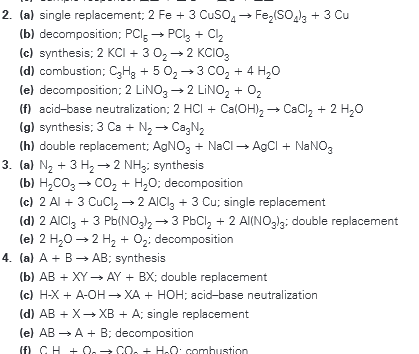 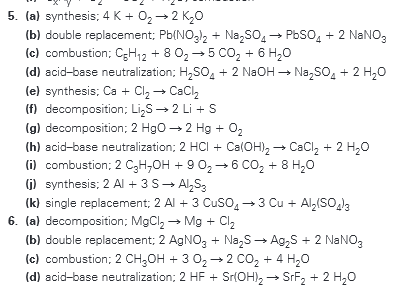 